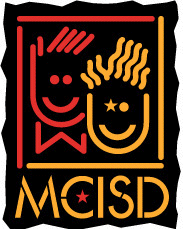 Human Resources Department and Legal Counsel734-242-5799PERFORMANCE EVALUATION FOR HOURLY HEAD START EMPLOYEES:Teacher Assistant, PSA, PSA Floater, Secretary, Clerk, Bus Drivers and Food Services Technician Employee Name:      	Department:      Job Title:       Date of Review:       	Date of Last Review:      InstructionsAll employees are reviewed yearly by JUNE 1.PART 1:	Definition of terms used:Satisfactory: 		Meets and occasionally exceeds established standards.Needs Improvement: 	Sometimes meets established standards but lacks consistency; seldom exceeds and often falls short of desired results.Unsatisfactory:	Seldom meets established standards.PART 2:	Following are the abilities and characteristics that contribute to your job performance. Job Knowledge/SkillsEmployee's understanding of job functions and related job functions.  Employee's knowledge of pertinent policies and procedures. Employee’s efforts to keep skills sharp. Employee is productive and timely in work production. Satisfactory         Needs Improvement         UnsatisfactoryComments:      Organizing AbilityEmployee’s efficient and quality use of time.Employee's ability to prioritize. Employee’s ability to effectively handle several assignments simultaneously.  Satisfactory         Needs Improvement         UnsatisfactoryComments:      InitiativeEmployee is assertive in job related functions which require action.Employee is persistent in job related functions which require action. Employee takes advantage of classes, seminars, workshops to improve skills.  Satisfactory         Needs Improvement         UnsatisfactoryComments:      JudgmentEmployee’s decisions reflect the capacity to think through a problem and reach an effective and appropriate decision.  Satisfactory         Needs Improvement         UnsatisfactoryComments:      AdaptabilityEmployee works well with others. Employee is open to and will try new ideas and suggestions. Employee adapts well to new methods or conditions.Employee is flexible. Satisfactory         Needs Improvement         UnsatisfactoryComments:      AttitudeEmployee displays interest in and enthusiasm for job and MCISD. Employee respects confidences.Employee is available for work on a regular and punctual basis. Satisfactory         Needs Improvement         UnsatisfactoryComments:      OVERALL RATING OF EMPLOYEE FOR THIS EVALUATION PERIOD Satisfactory         Needs Improvement         UnsatisfactoryComments:      PART 3: 	GoalsList one (1) to three (3) goals to be attained by the employee before the employee's next yearly review. Goals1.       2.       3.       TEACHER OR SUPERVISOR: I have discussed all items reviewed on this form with the named employee.____________________________________	_________________________Signature						DATEYour signature indicates that you have received a copy of this evaluation  and discussed it with your supervisor or teacher. Your signature does not represent agreement with the evaluation. If you choose to respond in writing to the evaluation, you have five (5) business days to do so and your written response will be attached to the evaluation. Employee's Signature                                      	DATESupervisor's Signature                                    	DATEReceived by Human Resources:		Date:	